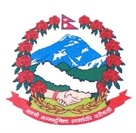 Statement by the delegation of Nepal42nd session of the Working Group on the Universal Periodic ReviewUPR of Guatemala, 25 January 202314:30-18:00Time: 1 min 45 sec                                                                                            Words: 152Mr. President,Nepal welcomes the delegation of Guatemala to the fourth cycle of UPR and thanks them for the presentation of the report.We welcome the formulation of the public policy against sexual violence to comprehensively address efforts to fight against sexual violence.The launch of Comprehensive Support Model for Children and Adolescents in 2019 is noteworthy. Likewise, the establishment of the Presidential Commission against Corruption in 2020 is commendable.We also take positive note of the launching of National Policy on Decent Employment 2017-2032 based on the principles of inclusion and gender equality.We appreciate the efforts of Guatemala in improving the habilitation and rehabilitation of persons with disabilities.We wish Guatemala a successful review while we recommend them to:Continue efforts to prevent sexual violence, exploitation and trafficking in persons.Step up efforts towards implementing policies contributing to the prevention and eradication of child labour. I thank you.